        ŽÁDOST O PŘIJETÍ DÍTĚTE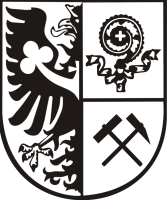         k předškolnímu vzdělávání od školního roku 2019/2020v Mateřské škole, Ostrava-Poruba, Dětská 920, příspěvková organizace (dále jen MŠ)  Zřizovatel SMO - Městský obvod Poruba   Žádám o přijetí svého dítěte k předškolnímu vzdělávání                Registrační číslo dítěte:           /  Údaje o zákonném zástupci dítěte   Vyjádření lékařeInformace o zpracování osobních údajůNepovinné údaje pro účely zefektivnění přijímacího řízení Prohlašuji 1. Prohlašuji, že jsem byl/a seznámen se Směrnicí k zápisu k předškolnímu vzdělávání pro školní rok 2019/2020.2. Prohlašuji, že veškeré údaje, které jsem v Žádosti uvedl/a, jsou přesné, pravdivé a úplné.3. Prohlašuji, že mi bylo přiděleno Registrační číslo dítěte. 4. Prohlašuji, že jsem byl/a poučena, že podle zákona č. 561/2004 Sb., školského zákona v platném znění, není rozhodnutí     o přijetí automaticky zasíláno, ale bude oznámeno zveřejněním seznamu přijatých dětí na webových stránkách školy a ve vestibulu školy pod přiděleným registračním číslem. Neúspěšní uchazeči budou obesláni písemně. PříjmeníJméno Datum narození:Datum narození:Rodné číslo:Státní občanství:Dětský lékařMísto trvalého pobytuMísto trvalého pobytuMísto pobytu ČR:Místo pobytu ČR:K zápisu do MŠ Dětská s nástupem od                                                                                                     (den, měsíc, rok)                do MŠ Větrná s nástupem od                                                                                                      (den, měsíc, rok)               do MŠ Větrná waldorfská třída od                                                                                              (den, měsíc, rok)K celodennímu stravování v MŠ:            Ano / NeV Ostravě dne:                                      Podpis zákonného zástupce:Jméno a příjmení                                                                                      E-mail                                                                                 Telefon                                       Číslo DS:Adresa pro doručování písemností Jméno a příjmení                                                                                      E-mail                                                                               Telefon                                       Číslo DS:Adresa pro doručování písemností Sourozenci (docházející do MŠ) – jméno a datum narození Sourozenci v WZŠ (platí pouze pro uchazeče do waldorfské třídy) – jméno a datum narozeníV Ostravě dne                                      Podpis zákonného zástupce:Dítě vyžaduje speciální péči v oblasti:      zdravotní   /   tělesné    /   smyslové    /     žádné    /       jiné Další závažná sdělení o dítěti: ………………………………………………………………………………………………………………………………………………………………………….Dítě bylo řádně očkováno:      ANO   /   NE    (Důvod: 1) trvalá kontraindikace,                                                                                           2) je proti nákaze imunníBere pravidelně léky (jaké):                                                                Alergie:Dítě se může účastnit akcí školy:   plavání, lyžování, bruslení                                                        výlety do přírodyDítě      JE   /    NENÍ    zdravotně postiženéPřijetí dítěte do mateřské školy           DOPORUČUJI       /      NEDOPORUČUJI datum                                                                                                                                  razítko a podpis lékařeVýše uvedené povinné osobní údaje o Vás a Vašem dítěti zpracovávají Mateřská škola, statutární město Ostrava, Magistrát města Ostravy, odbor školství a sportu, i zřizovatel Mateřské školy, městský úřad Poruba, jako správci osobních údajů, a to z důvodu, že je takové zpracování nutné pro plnění jejich zákonných povinností dle zákona č. 561/2004 Sb., o předškolním, základním, středním, vyšším odborném a jiném vzdělávání, ve znění pozdějších předpisů (dále jen „Školský zákon“) a dle zákona č. 258/2000 Sb. o veřejné ochraně zdraví, ve znění pozdějších předpisů, a to především za účelem:organizace zápisu k předškolnímu vzdělávání dle § 34 Školského zákona;kontrolu plnění povinného předškolního vzdělávání dle § 34a Školského zákona;vyhodnocení příjímacího řízení k předškolnímu vzdělávání v Mateřské škole na základě zákonných kritérií a kritérií stanovených ředitelem Mateřské školy.V případě přijetí Vašeho dítěte k předškolnímu vzdělávání v Mateřské škole, budou údaje Vašeho dítěte dále zpracovávány za účelem:vedení povinné dokumentace školy (školní matriky) ve smyslu § 28 odstavce 2 Školského zákona;zajištění bezpečnosti a ochrany zdraví dětí v Mateřské škole ve smyslu § 29 Školského zákona;	zajištění individuálního přístupu k Vašemu dítěti za účelem naplnění jeho případných speciálních vzdělávacích potřeb jakož i pro vytvoření podmínek pro rozvoj jeho nadání.Příjemci osobních údajů jsou v omezeném rozsahu rovněž ředitel vybrané mateřské školy, poskytovatel informačního systému OVRON, tedy statutární město Ostrava, konkrétně odbor projektů IT služeb a outsourcingu, jakož i jejich externí poskytovatelé IT služeb, kteří technicky zajišťují chod informačního systému pro evidenci dětí, pro které se organizuje předškolní vzdělávání, a dětí, na které se vztahuje povinné předškolní vzdělávání.Údaje pro účely přijímacího řízení budou zpracovávány po dobu výběrového řízení. V případě přijetí Vašeho dítěte budou údaje v rozsahu povinném pro vedení školní matriky zpracovány po dobu školní docházky Vašeho dítěte na Mateřské škole. Po skončení výběrového řízení, resp. po skončení školní docházky Vašeho dítěte, budou údaje dále archivovány v souladu s právními předpisy dle směrnice Spisový a skartační řád (k dispozici u vedení školy). Nakládání s osobními údaji a jejich ochrana se řídí Obecným nařízením EU 679/2016 (GDPR) a Směrnicí na ochranu osobních údajů (k dispozici u vedení školy). Údaje budou zpracovány po dobu školní docházky Vašeho dítěte na Mateřské škole a po skončení školní docházky budou dále archivovány v souladu s právními předpisy dle směrnice Spisový a skartační řád (k dispozici u vedení školy).V případě podezření z porušení povinností na ochranu osobních údajů máte právo podat stížnost Úřadu pro ochranu osobních údajů. Dále máte právo požadovat přístup k osobním údajům, které o Vás či Vašem dítěti zpracováváme, jejich opravu, výmaz či omezení jejich zpracování, pokud taková oprava, výmaz či omezení nezasahuje do zákonných povinností Mateřské školy či jiných subjektů zpracovávat osobní údaje, jak jsou tyto povinnosti popsány výše.Pro účely zefektivnění přijímacího řízení má Mateřská škola jako správce osobních údajů zájem zpracovávat některé další údaje o Vás a Vašem dítěti, přičemž tyto údaje budou použity především pro koordinaci přijímacích řízení mezi řediteli jednotlivých MŠ. Ke zpracování těchto údajů je nutný Váš souhlas. Pokud s jejich zpracováním souhlasíte, zakroužkujte zvolenou odpověď / doplňte požadované údaje: Dítě nedochází / dochází do jiné mateřské školy – název:Žádost o přijetí dítěte nepodáváme/podáváme současně do jiné mateřské školy - název ………………………………………….…………………………………………………………………, Potřebujeme/nepotřebujeme naléhavě umístit dítě do mateřské školy, proto souhlasíme /nesouhlasíme i s umístěním v jiné mateřské škole v obvodě. Udělený souhlas je možné kdykoliv odvolat, a to osobně na adrese Mateřské školy, nebo doručením písemného oznámení na uvedenou adresu.V Ostravě dne:Jméno, příjmení zákonného zástupce:Podpis:.